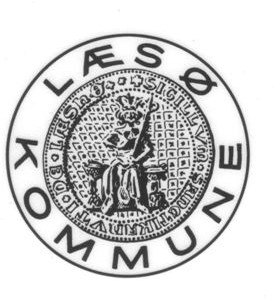 Læsø KommuneREGULATIV FOR HUSHOLDNINGSAFFALDIndholdsfortegnelse§1 FormålFormålet med dette regulativ er at fastsætte regler for håndtering af husholdningsaffald fra alle borgere og grundejere i Læsø Kommune med henblik på at forebygge forurening, uhygiejniske forhold for miljø og mennesker og begrænse ressourceanvendelsen ved at fremme genanvendelse af affald.Formålet er endvidere efter miljøbeskyttelsesloven at fastsætte regler om de kommunale affaldsordningers omfang og tilrettelæggelse m.v. med henblik på at etablere og skabe rammerne for velfungerende kommunale ordninger, herunder normere de praktiske forhold i forbindelse med afviklingen af affaldsindsamlingen og -håndteringen.§2 LovgrundlagRegulativet er udarbejdet i henhold til gældende miljølovgivning, herunder navnlig: Lov om miljøbeskyttelse (miljøbeskyttelsesloven).Bekendtgørelse om affald (affaldsbekendtgørelsen).Bekendtgørelse om markedsføring af elektrisk og elektronisk udstyr samt håndtering af affald af elektrisk og elektronisk udstyr (elektronikaffaldsbekendtgørelsen).Bekendtgørelse om batterier og akkumulatorer og udtjente batterier og akkumulatorer (batteribekendtgørelsen).Bekendtgørelse om visse krav til emballager (emballagebekendtgørelsen).§3 DefinitionerDe definitioner, der anvendes i dette regulativ, svarer til de definitioner, der fremgår af den til enhver tid gældende affaldsbekendtgørelse.Affald egnet til materialenyttiggørelse: Affald, som kan forberedes til genbrug, genanvendes eller anvendes til anden endelig materialenyttiggørelse.Affaldsbehandlingsanlæg: Anlæg, som nyttiggør eller bortskaffer affald, herunder anlæg, som forbereder affald forud for nyttiggørelse eller bortskaffelse.Affaldsdatasystemet: System for indberetning af affaldsdata.Affaldsfraktion: Underopdeling af affald efter materiale, sammensætning og oprindelse, herunder asfalt, papir, pap, dæk, affald i form af metal og elektriske og elektroniske produkter, affald i form af batterier og akkumulatorer, PVC, plast, glas, shredderaffald, jord og træ.Affaldsindehaver: Producenten af affaldet eller den fysiske eller juridiske person, der er i besiddelse af affaldet.Affaldsproducent: Enhver, hvis aktivitet frembringer affald (den oprindelige affaldsproducent), eller enhver, der foretager en forbehandling, blanding eller andet, som medfører en ændring af dette affalds karakter eller sammensætning.Affaldstype: Affald, som er opført på listen over affald, jf. bilag 2, og som er beskrevet med en EAK-kode.Affaldstransportør: Enhver virksomhed, som transporterer affald for fremmed regning, herunder ved brug af køretøjer, jernbane, fly eller skib.Anden endelig materialenyttiggørelse: Enhver nyttiggørelsesoperation, bortset fra de operationer, hvor affald forberedes til genbrug, genanvendes, energiudnyttes eller forbehandles. Anvisningsordning: En ordning, hvor kommunalbestyrelsen i et regulativ har fastlagt på hvilken måde og eventuelt på hvilket anlæg, affaldsproducenten skal sikre, at affaldet bliver håndteret.Behandling: Nyttiggørelses- eller bortskaffelsesoperationer, herunder forberedelse forud for nyttiggørelse eller bortskaffelse.Benyttelsespligt: Pligt for borgere og virksomheder til atanvende en indsamlings- eller anvisningsordning fastsat i et regulativ ellerfølge kommunalbestyrelsens konkrete anvisninger om håndtering af affald, der ikke er omfattet af en indsamlings- eller anvisningsordning.Bioaffald: Bionedbrydeligt have-park-affald, mad- og køkkenaffald fra husholdninger, restauranter, cateringfirmaer og detailforretninger samt lignende affald fra fødevareforarbejdningsvirksomheder.Blandet affald fra erhverv: Blandinger af forbrændingsegnet, deponeringsegnet eller genanvendeligt affald, som ikke er kildesorteret, fra virksomheder.Bortskaffelse: Enhver operation, der ikke er nyttiggørelse, også hvis operationen som sekundær konsekvens fører til genvinding af stoffer eller til energiudnyttelse. Bilag 6 A indeholder en ikke-udtømmende liste over bortskaffelsesoperationer.Dagrenovation: Affald, som hovedsageligt består af køkkenaffald, hygiejneaffald og mindre emner af kasserede materialer, der typisk frembringes af private husholdninger, herunder madaffald og restaffald i form af kartoner til mælk, juice og lignende, snavset papir, pap og plast m.v., og som ikke er omfattet af andre ordninger.Dagrenovationslignende affald: Affald, som er frembragt af virksomheder, og som i sammensætning svarer til dagrenovation fra private husholdninger.Deponeringsanlæg: Som defineret i bekendtgørelse om deponeringsanlæg.Deponeringsegnet affald: Affald, som ikke er egnet til genanvendelse eller til forbrænding.Emballage: Emballage som defineret i bekendtgørelse om visse krav til emballager.Emballageaffald: Emballageaffald som defineret i bekendtgørelse om visse krav til emballager.Erhvervsaffald: Affald, som er frembragt af virksomheder, herunder dagrenovationslignende affald, have-park-affald, storskrald, bygge- og anlægsaffald, produktionsaffald, industriaffald, kildesorterede affaldsfraktioner og jord. Erhvervsaffald kan enten være farligt eller ikke-farligt.Farligt affald: Affald, som er opført på og markeret som farligt affald på listen over affald i bilag 2, og som udviser én eller flere af de farlige egenskaber, som er angivet i bilag 4. Som farligt affald anses endvidere affald, som udviser egenskaber, som er angivet i bilag 4.Flydende affald: Affald i flydende form, dog ikke slam.Forbehandling: De fysiske, termiske, kemiske eller biologiske processer forud for nyttiggørelse eller bortskaffelse, herunder sortering, knusning, sammenpresning, pelletering, tørring, neddeling, konditionering, adskillelse, og forud for nyttiggørelse endvidere demontering, ompakning, blending eller blanding, hvorved affaldets egenskaber ændres med det formål at mindske dets omfang eller farlighed eller på anden måde gøre den videre håndtering lettere.Forberedelse med henblik på genbrug: Enhver nyttiggørelsesoperation i form af kontrol, rengøring eller reparation, hvor produkter eller produktkomponenter, der er blevet til affald, forberedes, således at de kan genbruges uden anden forbehandling.Forbrændingsegnet affald: Affald, som ikke er egnet til genanvendelse, og som kan destrueres ved forbrænding, uden at forbrænding heraf giver anledning til udledning af forurenende stoffer i uacceptabelt omfang. Forbrændingsegnet affald omfatter bl.a. dagrenovation og dagrenovationslignende affald fra virksomheder, men ikke:Affald, som det efter lovgivningen er forbudt at forbrænde.Affald, der efter lovgivningen, herunder et regulativ vedtaget af kommunalbestyrelsen, skal indsamles eller anvises til genanvendelse eller anden behandling, herunder deponering.PVC-affald, f.eks. kloakrør, vinduer og gulvbelægning, og tungmetalbelastet affald, f.eks. fiskenet med blylodder og affald fra røntgenafdelinger samt affald, der på lignende måde ved forbrænding kan give anledning til miljømæssige problemer.Forhandler: Enhver virksomhed, der optræder som hovedmand ved køb og efterfølgende salg af affald, herunder forhandlere, der ikke fysisk tager affaldet i besiddelse.Genanvendelse: Enhver nyttiggørelsesoperation, hvor affaldsmaterialer omforarbejdes til produkter, materialer eller stoffer, hvad enten de bruges til det oprindelige formål eller til andre formål. Heri indgår omforarbejdning af organisk materiale, men ikke energiudnyttelse og omforarbejdning til materialer, der skal anvendes til brændsel eller til opfyldningsoperationer.Genanvendelsesanlæg: Anlæg, hvorpå der foretages genanvendelsesoperationer, jf. nr. 29.Genbrug: Enhver operation, hvor produkter eller komponenter, der ikke er affald, bruges igen til samme formål, som de var udformet til.Husholdningsaffald: Affald, som er frembragt af husholdninger, herunder dagrenovation, haveaffald, storskrald, kildesorterede affaldsfraktioner og jord fra husholdninger. Husholdningsaffald kan enten være farligt eller ikke-farligt.Håndtering: Indsamling, transport, nyttiggørelse og bortskaffelse af affald, herunder tilsyn i forbindelse hermed og efterbehandling af deponeringsanlæg samt forhandleres og mægleres virksomhed.Indsamling: Afhentning af affald, herunder indledende sortering og indledende oplagring af affald med henblik på transport til et affaldsbehandlingsanlæg.Indsamlingsordning: En regulativbestemt ordning, hvor kommunen overtager ansvaret for affaldets videre håndtering ved opsamlingsstedet, og som er organiseret som en hente- eller en bringeordning.Indsamlingsvirksomhed: En virksomhed, som er godkendt til at indsamle kildesorteret erhvervsaffald til materialenyttiggørelse. Indsamlingsvirksomheden kan enten udelukkende indsamle kildesorteret erhvervsaffald til materialenyttiggørelse, eller kan indsamle eller transportere flere former for affald, udover at indsamle kildesorteret erhvervsaffald til materialenyttiggørelse, eller kan udelukkende indsamle eller transportere andet affald end kildesorteret erhvervsaffald til materialenyttiggørelse. En indsamlingsvirksomhed, som indsamler kildesorteret erhvervsaffald til materialenyttiggørelse, overtager ansvaret for affaldets forberedelse til genbrug, genanvendelse eller for anden endelig materialenyttiggørelse af affaldet og skal indberette oplysninger om affaldet til Affaldsdatasystemet. En indsamlingsvirksomhed, som indsamler eller transporterer andet affald end kildesorteret erhvervsaffald til materialenyttiggørelse, kan indberette oplysninger om denne form for affald til Affaldsdatasystemet for affaldsproducenten. En indsamlingsvirksomhed, som forbehandler kildesorteret erhvervsaffald til materialenyttiggørelse, kan registreres som indsamlingsvirksomhed med eller uden forbehandlingsanlæg. En indsamlingsvirksomheds indsamling kan være organiseret som en hente- eller bringeordning.Kildesorteret erhvervsaffald til materialenyttiggørelse: Kildesorteret erhvervsaffald, som kan forberedes til genbrug, genanvendes eller anvendes til anden endelig materialenyttiggørelse.Kildesortering: Sortering på det sted, hvor affaldet genereres, i genanvendeligt,forbrændings- og deponeringsegnet affald samt sortering efter materiale og anvendelsesform.Kommunale behandlingsanlæg: Kommunale anlæg, som behandler genanvendeligt affald, og hvor en eller flere kommunalbestyrelser tilsammen ejer en væsentlig andel af anlægget eller direkte eller indirekte ejer en væsentlig del af kapitalen i det selskab eller lignende, der ejer anlægget.Mægler: Enhver virksomhed, der arrangerer nyttiggørelse eller bortskaffelse af affald på andres vegne, herunder mæglere, der ikke fysisk tager affaldet i besiddelse.Nyttiggørelse: Enhver operation, hvis hovedresultat er, enten at affald opfylder et nyttigt formål ved at erstatte anvendelsen af andre materialer, der ellers ville være blevet anvendt til at opfylde en bestemt funktion, eller at affaldet bliver forberedt med henblik på at opfylde den bestemte funktion i anlægget eller i samfundet generelt. Olieaffald: Enhver form for industriolie eller smøreolie af mineralsk eller syntetisk oprindelse, der er blevet uegnet til det formål, som den oprindeligt var bestemt til, såsom olie fra forbrændingsmotorer og transmissionssystemer samt olie til maskiner, turbiner og hydrauliske anordninger.Udenlandsk virksomhed: En udenlandsk virksomhed, som nævnt i § 73, stk. 3, og § 87, stk. 8, er en virksomhed beliggende i udlandet, og som derfor ikke er registreret i Det centrale virksomhedsregister (CVR).Virksomhed: Enhver fysisk eller privat eller offentlig juridisk person, som er registreret i Det centrale virksomhedsregister (CVR).§4 GebyrerKommunalbestyrelsen fastsætter gebyrer i henhold til miljøbeskyttelsesloven samt affaldsbekendtgørelsen.Kommunalbestyrelsen vedtager efter affaldsbekendtgørelsen én gang årligt et gebyrblad, der angiver størrelsen på ovennævnte gebyrer. Gebyrbladet er tilgængeligt på Læsø Kommunes hjemmeside.§5 Klage m.v.Kommunalbestyrelsens afgørelser kan efter affaldsbekendtgørelsen ikke påklages til anden administrativ myndighed. Efter lov om kommunernes styrelse kan spørgsmål om, hvorvidt kommunen overholder den lovgivning, der særligt gælder for offentlige myndigheder, herunder kommunale forskrifter, der er udstedt i medfør af denne lovgivning, indbringes for statsforvaltningen i den region, hvori kommunen er beliggende. Statsforvaltningen beslutter selv, om der er tilstrækkeligt grundlag for at rejse en tilsynssag.§6 Overtrædelse og strafOvertrædelse af regulativet straffes efter affaldsbekendtgørelsen med strafafgift.Efter affaldsbekendtgørelsen kan straffen stige til fængsel i indtil 2 år, hvis overtrædelsen er begået forsætligt eller ved grov uagtsomhed, og hvis der ved overtrædelsen er:voldt skade på miljøet eller fremkaldt fare herfor, elleropnået eller tilsigtet en økonomisk fordel for den pågældende selv eller andre, herunder ved besparelser.§7 BemyndigelseKommunalbestyrelsen har bemyndiget administrationen i teknisk forvaltning til at træffe afgørelser efter dette regulativ.§8 IkrafttrædelseRegulativet træder i kraft den 1. januar 2021Samtidig med ikrafttrædelsen af dette regulativ ophæves følgende:Regulativ for husholdningsaffald i Læsø Kommune gældende fra 1. januar 2019.Således vedtaget af kommunalbestyrelsen den 30. november 2020Borgmester Karsten Nielsen	Teknisk chef John Andersen§9 Ordning for dagrenovation§9.1 Hvad er dagrenovationDagrenovation er affald, der er defineret som dagrenovation i affaldsbekendtgørelsen.Dvs. affald som hovedsageligt består af køkkenaffald, hygiejneaffald og mindre emner af kasserede materialer, der typisk frembringes af private husholdninger, herunder madaffald og restaffald i form af kartoner til mælk, juice og lignende, snavset papir, pap og plast m.v. som ikke er omfattet af andre ordninger. I Læsø Kommune indsamles dagrenovation som mad- og restaffald. Restaffaldet er det affald, som ikke kan genanvendes i nogle af kommunens andre ordninger. Begrebet restaffald er således ikke et statisk begreb, men ændrer sig i takt med, at flere emner kan anvendes.Regulativet gælder også for dagrenovation fra virksomheder, som i sammensætning svarer til dagrenovation fra private husholdninger.§9.2 Hvem gælder ordningen forOrdningen gælder for alle borgere og besøgende på Læsø.§9.3 Beskrivelse af ordningenOrdningen er en henteordning.Ordningen gælder endvidere for erhvervsvirksomheder i Læsø Kommune, hvor det affald, virksomheden producerer, er identisk i sammensætning som husholdningsaffald fra privateEnhver grundejer af en bebygget ejendom er pligtig til at benytte den af kommunalbestyrelsen bestemte fælles bortskaffelse af dagrenovation og herfor betale den af kommunalbestyrelsen fastsatte afgift.Pligten gælder for alle ejendommen, hvor der er registreret bebyggelse i BBR. Afgiften opkræves som et samlet beløb, der dækker afgiften til afhentning af affald hos forbrugeren samt forbrugerens miljøbidrag til benyttelse af Genbrugspladsen. Der kan imødekommes fritagelse for afgiften til afhentning af dagrenovation, hvor særlige omstændigheder taler herfor. Der kan bl.a. gives fritagelse såfremt en ejendom har karakter af ruin eller den på anden måde er uanvendelig til beboelse eller anden anvendelse, hvor der ikke kan produceres affald. Skriftlig ansøgning skal sendes til Læsø Forsyning A/S, der træffer afgørelse i hvert enkelt sag efter en konkret bedømmelse af ejendommen, der søges fritagelse for.Borgeren og grundejeren kan kompostere den vegetabilske del af dagrenovationen på den matrikel, hvor husholdningen er beliggende.§9.4 BeholdereDet påhviler borgeren og grundejeren at modtage og benytte de af kommunalbestyrelsen anviste beholdere til dagrenovation.Der er følgende muligheder med hensyn til kapaciteter: 140 ltr. beholder240 ltr. beholder600 ltr. containerBeholder udleveres af Læsø Renovation ApS.Ekstra container udlånes af Læsø Renovation ApS.§9.5 Kapacitet for beholdereLæsø Forsyning A/S afgør, om en beholder er overfyldt.Hvis der gentagne gange konstateres overfyldning, kan Læsø Forsyning A/S - efter forudgående varsel - tilmelde yderligere enheder, således at overfyldning undgås.§9.6 Anbringelse af beholdereGrundejeren eller borgeren er ansvarlig for, at der på afhentningstidspunktet er uhindret adgang til beholderen på en sådan måde, at afhentningen af affald kan ske uden fare eller væsentlig gene for renovationspersonalet. I by- og sommerhusområder skal beholdere placeres ved skel på tømningsdagen. I landområde placeres beholderen på et af Læsø Forsyning A/S anvist sted.Beholdere skal stå på et fast underlag som f.eks. beton eller fliser. Grundejeren forestår anlæg og vedligeholdelse heraf samt afholder udgifter hertil.Hække og udhængende grene skal være klippet og opstammet til skel, så der holdes en fri højde over vejen på mindst 4,5 meter, over fortov og rabatter på 2,8 meter og en fri vejbredde på 4 meter.I tilfælde af snefald eller glat føre skal adgangsveje være friholdt for sne og være gruset.Såfremt en grundejer ikke opfylder disse forpligtelser, kan kommunen lade arbejdet udføre på ejerens bekostning.Adgang, indretning og vedligeholdelse af opstillingsplads for beholdere er underkastet godkendelse og kontrol af teknisk forvaltning.§9.7 Anvendelse og fyldning af beholdereBeholdere må ikke fyldes mere, end at låget kan lukkes tæt og affaldet ikke klemmes fast i beholderen.Skarpe, skærende, rivende eller spidse genstande samt støvende, vådt og uhygiejnisk affald skal være forsvarligt emballeret inden anbringelse i beholderen, så der hverken kan ske skade på personer eller på beholderen.§9.8 Renholdelse af beholdereDet påhviler grundejerne at rengøre/renholde affaldsbeholderne, så de er i en forsvarlig hygiejnisk stand.Læsø Kommune rengør/renholder affaldsbeholdere opstillet på offentlige steder.§9.9 Afhentning af dagrenovationAfhentning af dagrenovation udføres alene ved kommunes foranstaltning, eventuelt ved en af kommunalbestyrelsen bemyndiget entreprenør.Afhentning af dagrenovation foretages hver 14. dag i rutetømning på samme ugedag og i samme ruterækkefølge. I forbindelse med helligdage kan der dog ske forskydninger.Ændring af takster og beholderkapacitet kan ske ved henvendelse til administrationen ved Læsø Forsyning A/S I særlige tilfælde kan der træffes nærmere aftale om afhentningshyppigheden.§9.10 Tilmelding/afmeldingTil- og afmelding foretages til kommunalbestyrelsen.Ændringer til ordningen foretages til administrationen i Læsø Forsyning A/S. Enten pr. mail på forsyning@laesoe.dk, pr. telefon på 96213031 eller 96213034 eller pr. brev på adressen Læsø Forsyning A/S, Gammel Kirkevej 6B, 9940 Læsø.§10 Ordning for papiraffald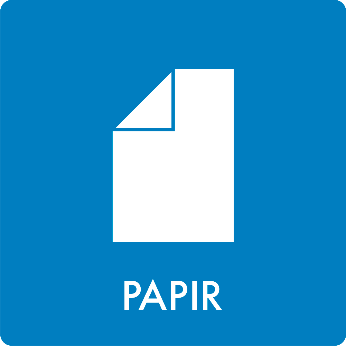 §10.1 Hvad er papiraffaldOrdningen for papiraffald omfatter rene og tørre materialer som: Aviser og ugebladeBøger Reklamer TelefonbøgerAndet forekommende papir fra almindeligt forbrug i private husholdninger. Papir, der er tilsmudset skal bortskaffes som øvrigt dagrenovationsaffald.§10.2 Hvem gælder ordningen forOrdningen gælder for alle borgere samt besøgende på Læsø.§10.3 Beskrivelse af ordningenOrdningen er en henteordning.§10.4 BeholdereDet påhviler borgeren og grundejeren at modtage og benytte de af kommunalbestyrelsen anviste beholdere til dagrenovation.Der er følgende muligheder med hensyn til kapaciteter:140 ltr. Beholder240 ltr. beholder600 ltr. containerBeholder udleveres af Læsø Renovation ApS.Ekstra container udlånes af Læsø Renovation ApS.§10.6 Anbringelse af beholdereBeholderen skal anbringes ved skel på tømningsdagen.§10.7 Anvendelse og fyldning af beholdereBeholderne kan kun benyttes til aflevering af papir til genanvendelse.Beholderne må kun benyttes til papir til genanvendelse.Beholderne må ikke fyldes mere, end at låget kan lukkes tæt og affaldet ikke klemmes fast i beholderen. §10.8 Renholdelse af beholderePåhviler grundejerne at rengøre/renholde affaldsbeholderne.§10.9 Afhentning af papiraffaldLæsø Forsyning A/S forestår opgaven.Papir afhentes i ruteindsamling hver 4. uge.§10.10 Øvrige ordningerDer er ikke øvrige ordninger for fraktionen.§11 Ordning for papaffald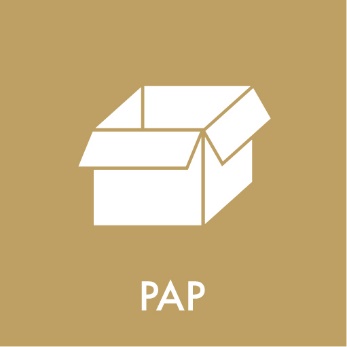 §11.1 Hvad er papaffaldVed papaffald forstås rene materialer der ikke har været i kontakt med fødevarer, eksempelvis:Papkasser (foldes sammen) Bølgepap til indpakning PaprørKarton og andre rene papemballager m.v.Pap må maksimalt være på størrelse med en skoæske og skal kunne passere frit når affaldsbeholderen tømmes. Større stykker pap skal afleveres på genbrugspladsen.§11.2 Hvem gælder ordningen forOrdningen gælder for alle borgere samt besøgende på Læsø.§11.3 Beskrivelse af ordningenOrdningen er en henteordning.§11.4 BeholdereDet påhviler borgeren og grundejeren at modtage og benytte de af kommunalbestyrelsen anviste beholdere til dagrenovation.Der er følgende muligheder med hensyn til kapaciteter: 140 ltr. beholder240 ltr. beholder600 ltr. containerBeholder udleveres af Læsø Renovation ApS.Ekstra container udlånes af Læsø Renovation ApS.§11.5 Kapacitet for beholdereLæsø Forsyning A/S afgør, om en beholder er overfyldt.Hvis der gentagne gange konstateres overfyldning, kan Læsø Forsyning A/S - efter forudgående varsel - tilmelde yderligere enheder, således at overfyldning undgås.§11.6 Anbringelse af beholdereBeholderne skal anbringes ved skel på tømningsdagen.§11.7 Anvendelse og fyldning af beholdereBeholderne må ikke fyldes mere, end at låget kan lukkes tæt og affaldet ikke klemmes fast i beholderen.§11.8 Renholdelse af beholderePåhviler grundejerne at rengøre/renholde affaldsbeholderne.§11.9 Afhentning af papaffaldPap afhentes i ruteindsamling hver 4. uge.§11.10 Øvrige ordningerDer er ingen øvrige ordninger for fraktionen.§12 Ordning for glasemballageaffald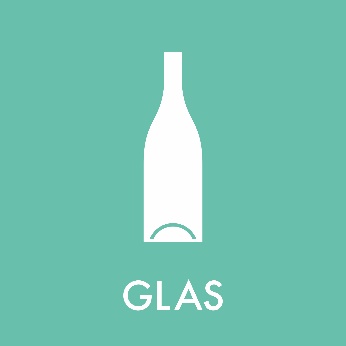 §12.1 Hvad er glasemballageaffaldGlasemballageaffald er emballageaffald af glas, der er omfattet af definitionen på emballageaffald i emballagebekendtgørelsen.Ved glasemballageaffald forstås eksempelvis: tomme vinflasker o.l. uden panttomme glas (konserves, syltetøj m.v.) anden glasemballage skår af glasemballage m.v.§12.2 Hvem gælder ordningen forOrdningen gælder for alle borgere samt besøgende på Læsø.§12.3 Beskrivelse af ordningenDer er rundt på Læsø opstillet bobler til indsamling af fraktionen. Ordningen er en bringeordning, som borgere og besøgende på øen frit kan benytte sig af.§12.4 BeholdereBeholderne er bobler, der ejes af Læsø Forsyning A/S, som driver indsamlingenaf glas/flasker på øen. Ordningen er foranlediget af Læsø Kommune, der har købt ydelsen ved Læsø Forsyning A/S.§12.6 Anbringelse af beholdereBoblerne er anbragt rundt omkring på Læsø, hvor det formodes, at det giver størst mulighed for borgere at aflevere glas og flasker til genbrug.§12.7 Anvendelse og fyldning af beholdereBeholderne kan kun benyttes til aflevering af glas og flasker til genanvendelse.§12.8 Renholdelse af beholdereLæsø Forsyning A/S forestår opgaven.§12.9 Afhentning af glasemballageaffaldLæsø Forsyning A/S forestår opgaven.§12.10 Øvrige ordningerDer er ikke øvrige ordninger for fraktionen.§13 Ordning for genanvendeligt metalemballageaffald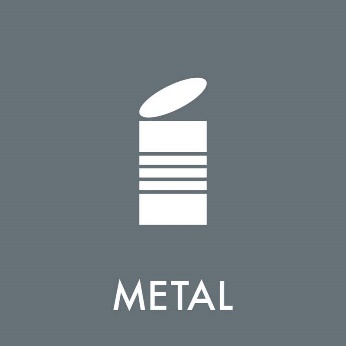 §13.1 Hvad er genanvendeligt metalemballageaffaldMetalemballageaffald er emballageaffald af metal, der er omfattet af definitionen på emballage i emballagebekendtgørelsen.Ved genanvendeligt metalaffald forstås bl.a.:tomme og rene konservesdåser rørstumpermetalkapsler og lågtomme og rene metaldunke og bøtter tomme øl- og sodavandsdåser§13.2 Hvem gælder ordningen forOrdningen gælder for alle borgere og besøgende på Læsø.§13.3 Beskrivelse af ordningenDer er ingen specifik ordning for fraktionen. Der kan afleveres tomme øl- og sodavandsdåser m.v. på genbrugspladsen.§13.4 BeholdereDet påhviler borgeren og grundejeren at modtage og benytte de af kommunalbestyrelsen anviste beholdere til dagrenovation.Der er følgende muligheder med hensyn til kapaciteter: 140 ltr. beholder240 ltr. beholder600 ltr. containerBeholder udleveres af Læsø Renovation ApS.Læsø Renovation ApS leverer sække til brug i sækkestativ.Ekstra container leveres/udlånes af Læsø Renovation ApS.§13.5 Kapacitet for beholdereLæsø Forsyning A/S afgør, om en beholder er overfyldt.Hvis der gentagne gange konstateres overfyldning, kan Læsø Forsyning A/S - efter forudgående varsel - tilmelde yderligere enheder, således at overfyldning undgås.§13.6 Anbringelse af beholdereBeholderne skal anbringes ved skel på tømningsdagen.§13.7 Anvendelse og fyldning af beholdereBeholderne må ikke fyldes mere, end at låget kan lukkes tæt og affaldet ikke klemmes fast i beholderen.§13.8 Renholdelse af beholderePåhviler grundejerne at rengøre/renholde affaldsbeholderne.§13.9 Afhentning af genanvendeligt metalemballageaffaldDer er tale om en henteordning.Metal afhentes i ruteindsamling hver 4. uge.§13.10 Øvrige ordningerDer er ikke øvrige ordninger for fraktionen.§14 Ordning for genanvendeligt plastemballageaffald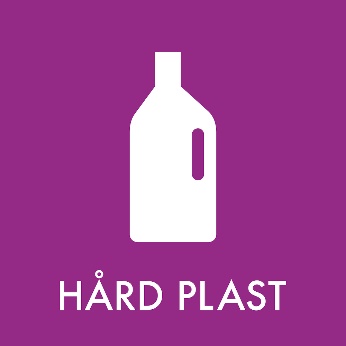 §14.1 Hvad er genanvendeligt plastemballageaffaldPlastemballageaffald er emballageaffald af plast, der er omfattet af definitionen på emballage i emballagebekendtgørelsen.Ved genanvendeligt plastemballageaffald forstås eksempelvis: dunke bøtter spande m.v. af plast plastposer plastservice plastbakker fra mad§14.2 Hvem gælder ordningen forOrdningen gælder for alle borgere samt besøgende på Læsø.§14.3 Beskrivelse af ordningenOrdningen er en henteordning.§14.4 BeholdereDet påhviler borgeren og grundejeren at modtage og benytte de af kommunalbestyrelsen anviste beholdere til dagrenovation.Der er følgende muligheder med hensyn til kapaciteter: 140 ltr. beholder240 ltr. beholder600 ltr. containerBeholder udleveres af Læsø Renovation ApS.Læsø Renovation ApS leverer sække til brug i sækkestativ.Ekstra container leveres/udlånes af Læsø Renovation ApS.§14.5 Kapacitet for beholdereLæsø Forsyning A/S afgør, om en beholder er overfyldt.Hvis der gentagne gange konstateres overfyldning, kan Læsø Forsyning A/S - efter forudgående varsel - tilmelde yderligere enheder, således at overfyldning undgås.§14.6 Anbringelse af beholdereBeholderen skal anbringes ved skel på tømningsdagen.§14.7 Anvendelse og fyldning af beholdereBeholderen må ikke fyldes mere, end at låget kan lukkes tæt og affaldet ikke klemmes fast i beholderen.§14.8 Renholdelse af beholderePåhviler grundejerne at rengøre/renholde affaldsbeholderne.§14.9 Afhentning af genanvendeligt plastemballageaffaldDer er tale om en henteordning.Plast afhentes i ruteindsamling hver 4. uge.§14.10 Øvrige ordningerDer er ikke øvrige ordninger for fraktionen.§15 Ordning for genbrugspladsen(-erne)Kommunalbestyrelsen har etableret adgang til genbrugsplads(-er) til modtagelse af affald.§15.1 Hvem gælder ordningen forGenbrugspladsen er åben for alle borgere samt besøgende på Læsø.§15.2 Adgang til genbrugspladsen(-erne)Genbrugspladsen er åben for alle borgere samt besøgende på Læsø.§15.3 Sortering på genbrugspladsen(-erne)Det er gratis at aflevere sorteret affald på genbrugspladsen. Affald, der afleveres på pladsen, skal sorteres rigtigt - ikke mindst af hensyn til miljøet, men også for at undgå store omkostninger for Læsø Forsyning A/S, hvis affaldet skal sorteres efterfølgende.Hvis pladsen skal bevares som en døgnåben plads, er det vigtigt at sortere affaldet i nedenstående fraktioner:Papir:Aviser, ugeblade, reklamer, pjecer, magasiner, kopipapir, kuverter, telefonbøger, andet rent papir.Husk: Ikke vådt og snavset papir, mælke- og juicekartoner, pap og karton.Poser/sække skal tømmes. Glas:Flasker, glas, syltetøjsglas, øl- og sodavandsdåser, plastflasker til vand.Husk: Ikke keramik, porcelæn, vinduesglas, elpærer, lysstofrør, medicinglas, konservesdåser. Haveaffald:Grene, buske, græs, blade og ukrudt. Husk: Poser/sække skal tømmes.Dæk:Bildæk, traktordæk, andre dæk.Problemaffald (SKAL afleveres i åbningstiden efter anvisning fra personalet):Olie og maling, sprøjtegifte, batterier, medicin, syre, elpærer, lysstofrør, medicinglas, kemikalierester, akkumulatorer, asbest og eternit.Rent træ (uden maling): Gulvbrædder, paller m.v. Stort brændbart:Møbler, tæpper, brædder og tømmer Småt brændbart:Snavset papir og pap, blød plast, emballageplast og flamingo Metal/jern:Metal, jern, konservesdåser Brokker:Opdeles i murbrokker/beton Elektronik:Fjernsyn, radioer, computere, køkkenmaskiner m.v. Hvidevarer:Komfurer, køleskabe, opvaskemaskiner, vaskemaskiner, frysere m.v.Affaldet skal sorteres efter affaldsfraktioner og placeres i de anviste containere/båse pågenbrugspladsen(-erne). Anvisninger fra pladspersonalet skal følges.Pladsen er videoovervåget.Hvis personalet konstaterer, at der er afleveret usorteret affald, sorteres affaldet og der udstedes faktura på den tid, der anvendes på opgaven, ligesom det er muligt at udstede en bøde for forseelsen.Personalet anvender overvågningen til at finde frem til rette modtager af faktura og eventuel strafafgift.Ved emballering af affald, der afleveres på genbrugspladsen(-erne), skal der efter affaldsbekendtgørelsen anvendes klare plastsække. Dette for at indholdet tydeligt kan ses af personalet på genbrugspladsen(-erne).Ordensreglementet for genbrugspladsen(-erne) skal følges.§16 Ordning for PVC-affald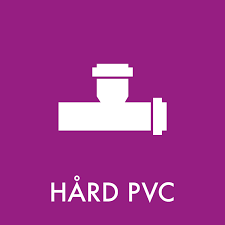 §16.1 Hvad er PVC-affaldHård PVC-affald omfatter PVC-produkter, der typisk er mærket PVC, PP og PPHD: Kloak- vand- og drænrørTagrender Plasthavemøbler§16.2 Hvem gælder ordningen forOrdningen gælder for alle borgere samt besøgende på Læsø.§16.3 Beskrivelse af ordningenOrdningen er en bringeordning. Fraktionen transporteres efter sortering til genanvendelse. Restprodukt sendes til deponi.§16.4 Øvrige ordningerDer er ikke øvrige ordninger for fraktionen.§17 Ordning for imprægneret træ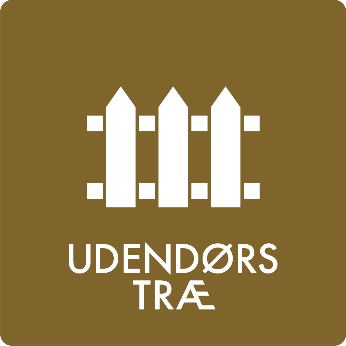 §17.1 Hvad er imprægneret træOrdningen for imprægneret træ omfatter: Træ imprægneret med metallerTræ imprægneret med tjærestofferTræ med anden form for imprægnering§17.2 Hvem gælder ordningen forOrdningen gælder for alle borgere samt besøgende på Læsø.§17.3 Beskrivelse af ordningenImprægneret træ skal udsorteres med henblik på behandling.Ordningen er en bringeordning. Fraktionen blandes med brændbart og transporteres til AVV i Hjørring til deponi.§17.4 Øvrige ordningerDer er ikke øvrige ordninger for fraktionen.§18 Ordning for farligt affald§18.1 Hvad er farligt affaldFarligt affald er affald, som er opført på og markeret som farligt affald i affaldsbekendtgørelsens bilag om listen over affald (EAK-koder), og som udviser egenskaber som angivet i affaldsbekendtgørelsens bilag om farligt affald. Som farligt affald anses endvidere affald, som udviser egenskaber, som er angivet i affaldsbekendtgørelsens bilag om farligt affald.Ordningen omfatter typisk:spraydåser malingresterolie- og benzinproduktersyrerester m.v. akkumulatorer medicinrester asbest/eternitplader§18.2 Hvem gælder ordningen forOrdningen gælder for alle borgere samt besøgende på Læsø.§18.3 Beskrivelse af ordningenPå genbrugspladsen kan der afleveres farligt affald. Affaldet omlastes og transporteres til Modtagestation Vendsyssel, der forestår den videre behandling af affaldet.Små mængder farligt affald kan afleveres i en rød pose, som stilles på låget af skraldespanden for papir og papSmå mængder er typisk:batterierspray deodoranterhårlakhåndspritFarligt affald skal håndteres miljømæssigt forsvarligt og må ikke hældes i kloakken.§18.4 BeholdereDer er opstillet forskellige beholdere på genbrugspladsen til aflevering af farligt affald. Beholderne er forsynet med skilte til de forskellige fraktioner.§18.5 Kapacitet for beholdereDer er forskellig kapacitet for de forskellige beholdere.§18.6 Anbringelse af beholdereBeholderne er placeret på genbrugspladsen.§18.7 Anvendelse og fyldning af beholdereBeholderne kan anvendes til de forskellige fraktioner som står på skiltet.§18.8 Renholdelse af beholderePersonalet på genbrugsstationen renholder beholderne.§18.9 Afhentning af farligt affaldDer er tale om en bringeordning.§18.10 Øvrige ordningerPå havnene på Læsø er der opstillet en miljøstation, hvor det er muligt for havnenes brugere at aflevere farligt affald.§19 Ordning for affald af elektriske og elektroniske produkter (WEEE)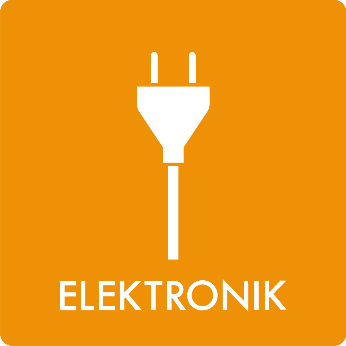 §19.1 Hvad er WEEEWEEE er affald af elektrisk og elektronisk udstyr, og er defineret i elektronikaffaldsbekendtgørelsen.WEEE er en forkortelse for ”Waste from Electrical and Electronic Equipment” og anvendes ihele EU som en fælles betegnelse for affald fra elektriske og elektroniske produkter (elskrot).§19.2 Hvem gælder ordningen forOrdningen gælder for alle borgere samt besøgende på Læsø.§19.3 Beskrivelse af ordningenWEEE skal udsorteres med henblik på genanvendelse og afleveres til den kommunale ordning.Store husholdningsapparaterSmå husholdningsapparaterIt- og teleudstyr 4a. Forbrugerudstyr 4b. Solcellepaneler5a. Armaturer (lamper m.v.)5b. Lyskilder (pærer, lystofrør m.v.)Elektrisk og elektronisk værktøjLegetøj og fritids- og sportsudstyrMedicinsk udstyrOvervågnings- og reguleringsinstrumenterAutomatiske dispensere§19.4 BeholdereDer er opstillet beholdere på genbrugspladsen for de forskellige fraktioner.§19.5 Kapacitet for beholdereDer er forskellig kapacitet for fraktionerne.§19.6 Anbringelse af beholdereBeholderne er placeret på genbrugspladsen.§19.7 Anvendelse og fyldning af beholdereDer er tale om en bringeordning.§19.8 Renholdelse af beholdereRenholdelse af beholderne forestås af personalet på genbrugspladsen.§19.9 Afhentning af WEEEWEEE afhentes af den til enhver tid autoriserede til opgaven.§19.10 Øvrige ordningerDer er ikke øvrige ordninger for fraktionen.Enhver kan aflevere WEEE til forhandlere, der markedsfører sådant udstyr, og som tilbyder at modtage affaldet.§20 Ordning for bærbare batterier og akkumulatorer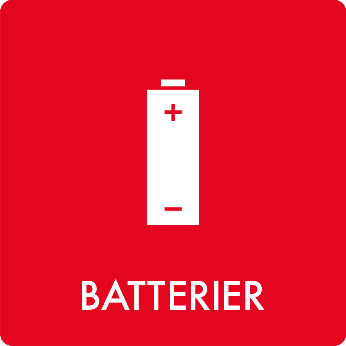 §20.1 Hvad er bærbare batterier og akkumulatorerBærbare batterier og akkumulatorer er efter batteribekendtgørelsen defineret som ethvert batteri eller knapcellebatteri eller enhver batteripakke eller akkumulator, der er forseglet, kan være håndholdt, og ikke er et industribatteri eller en industriakkumulator eller et bilbatteri eller en bilakkumulator.§20.2 Hvem gælder ordningen forOrdningen gælder for alle borgere samt besøgende på Læsø.§20.3 Beskrivelse af ordningenBatteribeholderordning:Udtjente bærbare batterier og akkumulatorer bringes af borgeren og grundejeren til de til formålet særligt opstillede beholdere og/eller kuber.Batterier kan puttes i en rød pose til farligt affald og placeres på låget af skraldespanden for papir og pap. §20.4 BeholdereDer er tale om kuber eller røde poser§20.5 Kapacitet for beholdereDer er tale om beholdere med forskellig kapacitet.Der er en fast størrelse pose.§20.6 Anbringelse af beholdereDer er opstillet beholdere i Superbrugsen i Byrum, Dagli Brugsen i Vesterø samt Min Købmand i Østerby. Desuden er der beholdere på genbrugspladsen, ligesom det er muligt at aflevere udtjente batterier på kommunekontoret.§20.7 Anvendelse og fyldning af beholdere og poserBeholderne må kun anvendes til fraktionen.Pose må anvendes til andet farligt affald§20.8 Renholdelse af beholdereDet er personalet på genbrugspladsen, der forestår renholdelsen.§20.9 Afhentning af bærbare batterier og akkumulatorerDer er tale om en hente- bringeordning.§20.10 Øvrige ordningerDer er ikke øvrige ordninger for fraktionen.§21 Ordning for bygge- og anlægsaffald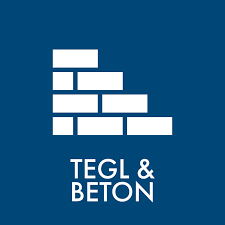 §21.1 Hvad er bygge- og anlægsaffaldBygge- og anlægsaffald er affald beskrevet ved EAK-kode 17 i affaldsbekendtgørelsens bilag om listen over affald (EAK-koder).Ved store mængder af affald skal der træffes aftale med pladsmanden om aflevering på den lukkede del af genbrugspladsen.§21.2 Hvem gælder ordningen forOrdningen gælder for alle borgere og besøgende på Læsø.§21.3 Beskrivelse af ordningenOrdningen er en bringeordning.